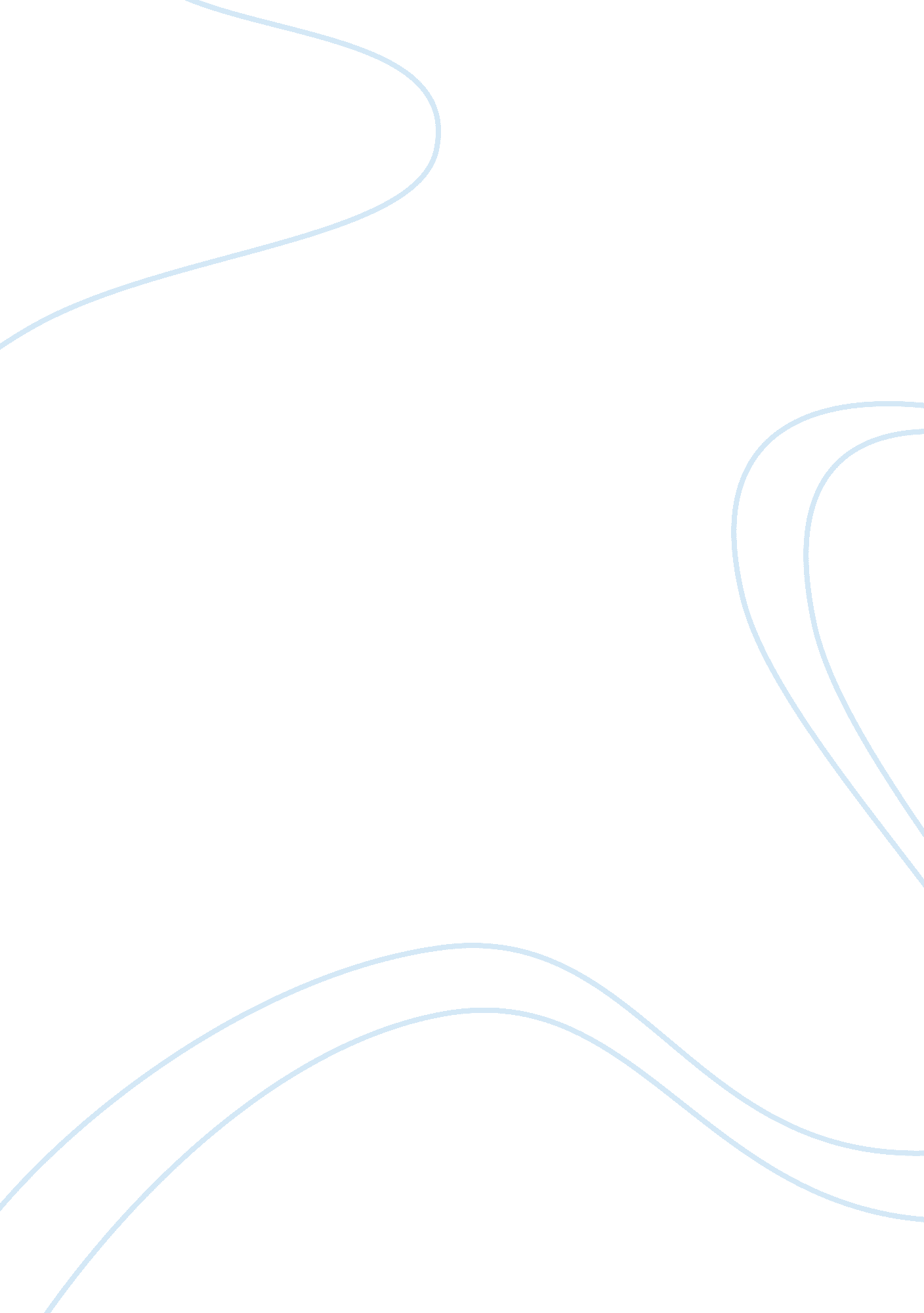 Modern bebop: trumpet red rodneyArt & Culture, Music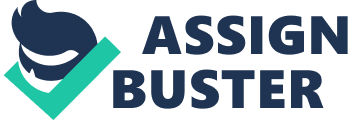 Modern: Bebop: Trumpet Red Rodney Modern: Bebop: Trumpet Red Rodney The general characteristics of the Bebop historic jazz style is that it is a fast growing music because many individuals are adopting the style of music in their songs for different entertainment purposes. The style is also notable for playing long and improvised solos which integrates numerous passages, and harmonies. The styles’ music also has a flow with no accent or beat to accompany the song being sang by the artist. The drummers using the style are known to play ‘ swing –style eighth-note’ beat while the bass players play ‘ walking bass’1. Trumpet Red Rodney is known for the following individual stylistic characteristics. He embraced newer modal –like form styles which was different from the original Bebop style, but also shared some similarity as they both attracted majority of their audiences that were young people. He is also known for playing with a quintet, whose ages were far much younger than his age, yet at the same time he was bursting with good health. He is also known for developing the historic ‘ chops’ which served many big bands that had lost their members in the world war. Rodney is also known for his own sound which sounded like dizzy, and matched the musical instruments he used. This significantly contributed in attracting the large audiences that always came for his performances. In addition, Rodney is known for being the surrealist of the trumpet as he was so good in his trumpet skills while in the first white name bebop. He was known for the warmth of his solos which showed his expertise in ensemble different works and putting them down into songs as a modern type of jazz bebop style. Red Rodney features a notable performance in his piece ‘ No turn on red’. In my opinion, the piece is magnificent because of the numerous features that are produced and incorporated by the quintet. The piece is appealing to most audiences because it is available in soprano, alto and tenor. His pianist in the piece shows his expertise as he plays the piano with the rhythm of the piece, and audiences listening to this piece find harmony in it. In addition, the bassist and the drummer are also skillful in the piece exhibiting their expertise, and talents while performing the piece. What astonishes me is how modern the music is because Rodney’s earlier contemporaries were not playing modern music because of various factors and notions they held. In my opinion, the genre of the piece is jazz while styles used are bop, trumpet jazz and jazz instrument2. In conclusion, the artistry of Rodney is displayed in this piece because of the skills he displays while performing the piece. The piece is significant to his various outing and life; it shows his leadership quality in managing a diverse team which is composed of several individuals originating from different races and age brackets. His success in assembling a good and hardworking band can not be disputed because the band entertains most of the audiences. Rodney is open to change in this piece because he is ready to change, since he performed the piece at very old age yet managed to capture the youth as his main audiences. Moreover, his original way of playing this piece makes him a favorite of the modern jazz lovers as he focuses on various issues in the modern society than the contemporary society3. References Berliner, Paul. 1994. Thinking in jazz the infinite art of improvisation. Chicago: University of Chicago Press. http://hdl. handle. net/2027/heb. 05916. Yanow, Scott. 2003. Jazz on record. San Francisco, Calif: Backbeat. 